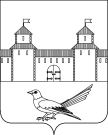 от 02.08.2016 № 1356-пО присвоении  адреса земельному участку Руководствуясь статьей 7 Земельного кодекса Российской Федерации от 25.10.2001 №136-ФЗ, статьей 16 Федерального закона от 06.10.2003 №131-ФЗ «Об общих принципах организации местного самоуправления в Российской Федерации», постановлением Правительства Российской Федерации от 19.11.2014 №1221 «Об утверждении Правил присвоения, изменения и аннулирования адресов», приказом Министерства экономического развития Российской Федерации от 01.09.2014 №540 «Об утверждении классификатора видов разрешенного использования земельных участков», статьями 32, 35, 40 Устава  муниципального образования Сорочинский городской округ Оренбургской области, свидетельством о государственной регистрации права №330157 от 12.07.2016, кадастровым паспортом земельного участка от 15.07.2016 №56/16-392004, договором купли-продажи от 09.07.2015 и поданным заявлением (вх.№Зз-1032 от 20.07.2016) администрация Сорочинского городского округа Оренбургской области постановляет:Присвоить земельному участку с кадастровым номером 56:30:0702001:219, адрес: Российская Федерация, Оренбургская область, Сорочинский городской округ, с.Ивановка Вторая, ул.Речная, №71; вид разрешенного использования земельного участка: для ведения личного подсобного хозяйства. Категория земель: земли населенных пунктов. Контроль за исполнением настоящего постановления возложить на главного архитектора муниципального образования Сорочинский городской округ Оренбургской области –  Крестьянова А.Ф.Настоящее постановление вступает в силу со дня подписания и подлежит размещению на Портале муниципального образования Сорочинский городской округ Оренбургской области.И.о. главы муниципального образованияСорочинский городской округ – первый заместитель главы администрации городскогоокруга по оперативному управлению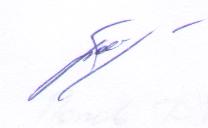 муниципальным хозяйством                                                                 А.А. БогдановРазослано: в дело, Управлению архитектуры,  заявителю, Кузнецову В.Г.,  прокуратуре  Администрация Сорочинского городского округа Оренбургской областиП О С Т А Н О В Л Е Н И Е 